   Smer: Pedijatrijska sestra – tehničar   II  godina   Udžbenik:Patologija za drugi razred medicinske škole  Autor: Radoslav BorotaPITANJAOPŠTA PATOLOGIJA:1.Znaci smrti2.Atrofija3.Distrofija4.Nekroza5.Hiperemija6.Anemija7.Krvarenje8.Tromboza9.Embolija10.Otok(edem)-lokalni i generalizovani11.Hipertrofija i hiperplazija12.Regeneracija13.Opšti pojmovi o zapalјenju14.Vrste zapalјenja15.Opšta patologija tumora16.Benigni tumori17.Maligni tumSPECIJALNA PATOLOGIJA:1.Ateroskleroza2.Infarkt miokarda3.Bronhitis4.Zapalјenja pluća5.Tumori pluća6.Zapalјenja jednjaka,želuca i creva7.Ulkusna bolest8.Ileus9.Hernija10.Patologija jetre(hepatitis,ciroza,tumori)11.Patologija žučne kese(zapalјenja,kalkuloza)12.Patologija bubrega i mokraćnih puteva(zapalјenja,kalkuloza)13.Zapalјenja ovarijuma,jajovoda i materice14.Ciste jajnika i tumori materice15.Patologija muških polnih organa(zapalјenja,tumori)16.Meningitis i encefalitis17.Tumori kože18.Tumori hematopoeznog sistema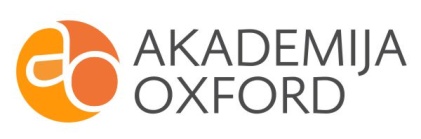 